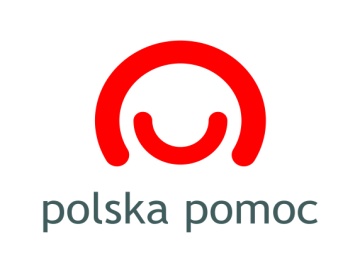 Regulamin konkursu „Pomoc humanitarna 2021”Postanowienia wstępneKonkurs ogłaszany jest przez Ministra Spraw Zagranicznych, zwanego dalej „Ministrem” na podstawie przepisów ustawy z dnia 27 sierpnia 2009 r. o finansach publicznych (t.j. Dz. U. z 2021 r. poz. 305), ustawy z dnia 16 września 2011 r. o współpracy rozwojowej (t.j. Dz. U. z 2020 r. poz. 1648  z późn.zm.) oraz Zarządzenia Nr 26 Ministra Spraw Zagranicznych z dnia 25 sierpnia 2017 r. w sprawie zasad udzielania dotacji celowych i zatwierdzania ich rozliczenia (Dz. Urz. Min. Spraw Zagr. poz. 50).Konkurs przeprowadzany jest w oparciu o Plan współpracy rozwojowej w 2021 roku, przyjęty dnia 23 marca 2021 r.Dyrektor Generalny Służby Zagranicznej, w drodze decyzji, powołuje komisję w celu opiniowania złożonych ofert. Za organizację konkursu odpowiada Departament Współpracy Rozwojowej w Ministerstwie Spraw Zagranicznych. Cel konkursu Celem konkursu „Pomoc humanitarna 2021” jest wyłonienie najlepszych ofert modułowych, obejmujących realizację działań humanitarnych, zgodnie z następującymi założeniami:Projekt złożony w konkursie musi stanowić zamkniętą i spójną całość, z określonymi konkretnymi i weryfikowalnymi rezultatami, które zostaną osiągnięte w terminie realizacji projektu finansowanego ze środków MSZ, czyli najpóźniej do dnia 31 grudnia 2021 r., a w przypadku drugiego modułu oferty modułowej, o której mowa w pkt 4 Regulaminu, odpowiednio najpóźniej do dnia 31 grudnia 2022 r. Projekt może obejmować zasięgiem działań jeden lub większą liczbę krajów. Ze względu na uwarunkowania wynikające ze stanu pandemii COVID-19, szczególną uwagę należy skierować na sposób i możliwości realizacji projektów z uwzględnieniem adekwatnych zaleceń WHO dot. kwestii sanitarno-epidemicznych. Z uwagi na brak możliwości wykluczenia ewentualnych ograniczeń, które mogą nadal obowiązywać w okresie realizacji projektu, bądź nowych, które mogą zostać wprowadzone ze względu na potencjalny dynamiczny rozwój pandemii, w trakcie realizacji projektu należy w miarę możliwości uwzględniać wykorzystanie narzędzi teleinformatycznych do pracy na odległość, ograniczając w ten sposób przemieszczanie się osób zaangażowanych w realizację projektu. Zaleca się, aby działania w kraju beneficjenta w miarę możliwości były realizowane przez partnerów lokalnych lub osoby stale przebywające w miejscu realizacji projektu.Podmioty uprawnione do ubiegania się o dofinansowanie O przyznanie dofinansowania w ramach konkursu mogą się ubiegać zarejestrowane na terenie Rzeczypospolitej Polskiej organizacje pozarządowe w rozumieniu art. 3 ust. 2 ustawy z dnia 24 kwietnia 2003 r. o działalności pożytku publicznego i o wolontariacie (t.j. Dz. U. z 2020 r. poz. 1057 z późn. zm.) oraz podmioty wymienione w art. 3 ust. 3 ww. ustawy, w tym:stowarzyszenia, fundacje,osoby prawne i jednostki organizacyjne działające na podstawie przepisów o stosunku Państwa do Kościoła Katolickiego w Rzeczpospolitej Polskiej, o stosunku Państwa do innych kościołów i związków wyznaniowych oraz o gwarancjach wolności sumienia i wyznania, jeżeli ich cele statutowe obejmują prowadzenie działalności pożytku publicznego,spółki akcyjne i spółki z ograniczoną odpowiedzialnością oraz kluby sportowe będące spółkami działającymi na podstawie przepisów ustawy z dnia 25 czerwca 2010 r. o sporcie (t.j.Dz. U. z 2020 r. poz. 1133 z późn.zm.), które nie działają w celu osiągnięcia zysku oraz przeznaczają całość dochodu na realizację celów statutowych oraz nie przeznaczają zysku do podziału pomiędzy swoich członków, udziałowców, akcjonariuszy i pracowników,stowarzyszenia jednostek samorządu terytorialnego,spółdzielnie socjalne.Dotacje celowe nie mogą być przyznawane podmiotom, w których pracownicy MSZ lub placówek zagranicznych pełnią funkcje w organach zarządzających lub organach kontroli lub nadzoru, chyba że zostali skierowani do pełnienia tych funkcji przez Ministra lub pełnią te funkcje w podmiocie należącym do sektora finansów publicznych albo w fundacji, której fundatorem jest Skarb Państwa.W konkursie nie mogą uczestniczyć podmioty, które na dzień zakończenia naboru ofert:nie przedstawiły wymaganego przed tym terminem sprawozdania z realizacji zadania publicznego zleconego przez Ministra;nie dokonały w wymaganym terminie zwrotu należności budżetu państwa z tytułu:niewykorzystanej części dotacji, dotacji lub jej części wykorzystanej niezgodnie z przeznaczeniem, pobranej nienależnie lub w nadmiernej wysokości,dotacji lub jej części wykorzystanej niezgodnie z warunkami umowy.W konkursie nie mogą brać udziału podmioty, w których osoby, wobec których orzeczono zakaz pełnienia funkcji związanych z dysponowaniem środkami publicznymi, pełnią funkcje w organach zarządzających bądź zostały upoważnione do podpisania umowy dotacji lub jej rozliczenia.Oferta modułowa Oferta modułowa obejmuje działania realizowane w okresie dwóch lat, tj. w roku 2021 i 2022 i składa się odpowiednio z dwóch wyodrębnionych projektów (modułów), posiadających cele i rezultaty, które jednocześnie stanowią spójną całość. Drugi moduł powinien być budowany na rezultatach pierwszego modułu. Modułowego charakteru nie posiada przedsięwzięcie polegające jedynie na powtarzalności tych samych działań w kolejnym roku. Wnioskowana kwota dotacji dla drugiego modułu w roku 2022 nie może być większa niż 120% kwoty dotacji wnioskowanej dla modułu realizowanego w roku 2021.W wyniku rozstrzygnięcia konkursu „Pomoc humanitarna 2021” oferta modułowa może uzyskać finansowanie na realizację pierwszego modułu na podstawie umowy dotacji zawartej w roku budżetowym 2021. Moduł drugi może być realizowany na podstawie umowy dotacji, zawartej w roku budżetowym 2022, po łącznym spełnieniu następujących warunków:prawidłowej i zgodnej z ofertą realizacji pierwszego modułu projektu;złożeniu sprawozdania, o którym mowa w pkt 12.2. Regulaminu, z realizacji pierwszego modułu;zagwarantowaniu w ustawie budżetowej na rok 2022 odpowiednich środków finansowych przeznaczonych na współpracę rozwojową.MSZ odstąpi od zawarcia umowy dotacji na realizację drugiego modułu oferty, jeżeli przed zawarciem umowy dotacji na drugi moduł oferty:wystąpią okoliczności wskazujące na brak możliwości realizacji drugiego modułu oferty w warunkach danego kraju/regionu lubsytuacja w kraju/regionie spowoduje konieczność dokonania modyfikacji merytorycznej lub finansowej drugiego modułu oferty, która w istotny sposób odbiegać będzie od założeń projektu zaakceptowanego do finansowaniaFinansowanie projektów Środki finansowe na dofinansowanie realizacji projektów wyłonionych w konkursie będą pochodzić z rezerwy celowej budżetu państwa na rok 2021 przeznaczonej na współpracę rozwojową, zwanej dalej „rezerwą celową”. Maksymalna łączna kwota środków finansowych na dofinansowanie realizacji zadań publicznych w 2021 r. wynosi: 8 950 000 zł. (słownie: osiem milionów dziewięćset pięćdziesiąt tysięcy złotych). Drugi moduł ofert wyłonionych w konkursie będzie finansowany ze środków rezerwy celowej budżetu państwa bądź ze środków budżetowych odpowiednio na rok 2022 po spełnieniu warunków, o których mowa w pkt 4.2 i 4.3 Regulaminu, z uwzględnieniem pkt 4.4 Regulaminu. Zlecenie zadania publicznego będzie miało formę powierzenia, a finansowanie zostanie przekazane na podstawie umowy dotacji pomiędzy zleceniodawcą a zleceniobiorcą.Ze środków MSZ sfinansować można jedynie działania niezbędne w celu realizacji zadania publicznego. Wkład własny nie jest wymagany.Minimalna wnioskowana kwota dotacji wynosi 250 000 zł. (słownie: dwieście pięćdziesiąt tysięcy złotych) a maksymalna 1 500 000 zł. (słownie: jeden milion pięćset tysięcy złotych).Niefinansowane z dotacji zasoby rzeczowe i osobowe, zaangażowane na rzecz projektu po stronie oferenta i/lub partnera bądź partnerów, nie są wyceniane w budżecie projektu. W przypadku przewidywanego zaangażowania tych zasobów w projekcie, informacja o nich powinna zostać uwzględniona w ofercie w oparciu o pkt 4.6. Wytycznych, stanowiących załącznik nr 1 do Regulaminu.Komisja może rekomendować udzielenie dotacji w wysokości odpowiadającej całości lub części wnioskowanej kwoty. W szczególnie uzasadnionych przypadkach Komisja może rekomendować zwiększenie finansowania.W przypadku zwiększenia lub zredukowania wnioskowanej kwoty dotacji, Komisja wskazuje pozycje budżetu projektu lub obszary/rodzaje działań, których dotyczy zwiększenie lub redukcja. Koszty administracyjne projektu nie mogą przekroczyć 16,00% wnioskowanej kwoty dotacji. Ograniczenie dotyczy każdego modułu oferty odrębnie. W ramach realizacji projektu Zleceniobiorca może pokrywać ze środków dotacji koszty spełniające poniższe kryteria:poniesione w terminach, o których mowa w pkt 8.3 – 8.4 Regulaminu oraz związane z działaniami przewidzianymi do realizacji w terminach, o których mowa w pkt 8.1-8.2 Regulaminu;niezbędne do realizacji projektu i osiągnięcia jego rezultatów;spełniające wymogi efektywnego zarządzania finansami, w szczególności osiągania wysokiej jakości za daną cenę;identyfikowalne i weryfikowalne, a zwłaszcza zarejestrowane w zapisach księgowych oferenta/ów i określone zgodnie z zasadami rachunkowości;spełniające wymogi mającego zastosowanie prawa podatkowego i ubezpieczeń społecznych;udokumentowane w sposób umożliwiający ocenę realizacji projektu pod względem rzeczowym i finansowym.Szczegółowe zasady kwalifikowalności kosztów projektu są określone we Wzorze umowy dotacji stanowiącym załącznik nr 2 do Regulaminu.Minister Spraw Zagranicznych zastrzega sobie prawo do zmiany wysokości środków finansowych przeznaczonych na realizację zadań w ramach konkursu „Pomoc humanitarna 2021”.Zasady udziału w konkursieLimit liczby składanych ofert:Każdy podmiot może złożyć w konkursie maksymalnie trzy oferty modułowe.W przypadku złożenia oferty wspólnej, o której mowa w pkt 6.4 Regulaminu wlicza się je do limitu ofert, o którym mowa powyżej w pkt 1.Warunkiem koniecznym ubiegania się o dofinansowanie jest:nawiązanie partnerstwa z podmiotem (np. instytucją, organizacją) w kraju, na rzecz którego projekt będzie realizowany, zgodnie z pkt 3 Wytycznych stanowiących załącznik nr 1 do Regulaminu. złożenie oferty zgodnie z Regulaminem.Warunkiem ubiegania się o finansowanie jest złożenie oferty, zgodnie z pkt 7 Regulaminu oraz pkt 5 Wytycznych, stanowiących załącznik nr 1 do Regulaminu. Dwa – lub więcej, niż dwa – podmioty, o których mowa w pkt 3.1. Regulaminu, działające wspólnie, mogą złożyć ofertę wspólną w rozumieniu i na zasadach określonych w art. 14 ust. 2-5 ustawy z dnia 24 kwietnia 2003 r. o działalności pożytku publicznego i o wolontariacie. W ofercie należy wskazać zadania, jakie w ramach realizacji projektu wykonywać będą partnerzy, a w przypadku oferty wspólnej także poszczególni oferenci. Zalecenia dotyczące współpracy z partnerami określone są w pkt 3 Wytycznych – załącznika nr 1 do Regulaminu. Oferty muszą dotyczyć priorytetów wskazanych w pkt 2.1 Regulaminu.Oferty muszą być złożone w języku polskim. Oferent, w związku z przetwarzaniem danych osobowych w ramach udziału w otwartym konkursie ofert, zobowiązuje się do stosowania przepisów Rozporządzenia Parlamentu Europejskiego i Rady (UE) 2016/679 z dnia 27 kwietnia 2016 r. w sprawie ochrony osób fizycznych w związku z przetwarzaniem danych osobowych i w sprawie swobodnego przepływu takich danych oraz uchylenia dyrektywy 95/46/WE (zwanym dalej: „RODO”). Informacje dotyczące przetwarzania danych osobowych zawarte są w pkt 6 Wytycznych stanowiących załącznik nr 1 do Regulaminu.Oferenci, którzy otrzymają dotację będą zobowiązani do udostępnienia wyników projektu, mających cechy utworu na zasadach licencji Creative Commons Uznanie autorstwa 4.0 Międzynarodowe, aby licencjonowany utwór mógł być kopiowany, rozpowszechniany, odtwarzany i wykonywany, a także aby można było tworzyć utwory zależne.  Podmiot realizujący projekt z zakresu współpracy rozwojowej uwzględnia Wytyczne ONZ dotyczące biznesu i praw człowieka.Sposób składania ofertOfertę należy złożyć w wersji elektronicznej, po założeniu konta i wypełnieniu wniosku ofertowego w aplikacji internetowej na stronie https://egranty.msz.gov.pl/ (dalej „eGranty”) oraz przesyłając wygenerowaną w aplikacji ofertę w formacie .pdf przez ePUAP na adres /MSZ/SkrytkaESP, opatrzywszy ofertę prawidłowym podpisem elektronicznym przez osobę upoważnioną lub osoby upoważnione do składania w imieniu oferenta oświadczeń woli, zgodnie z zasadami reprezentacji, tj. podpisane przez osobę bądź osoby wskazane do reprezentacji w dokumencie rejestrowym lub przez upoważnionego pełnomocnika. Ofertę należy złożyć do dnia 13 lipca 2021 r. do godziny 16.15. Oferty złożone po upływie tego terminu nie będą rozpatrywane i opiniowane.Oferta jest jednocześnie wnioskiem o przyznanie dotacji ze środków publicznych. Złożenie oferty jest jednoznaczne z zaakceptowaniem warunków umowy dotacji według wzoru, będącego załącznikiem nr 2 do Regulaminu.Załączniki do oferty (stanowiące część wniosku ofertowego do wypełnienia na stronie https://egranty.msz.gov.pl/): szczegółowy opis działań w projekcie,skan listu intencyjnego podpisanego przez partnera/-ów zagranicznych uczestniczących w realizacji projektu,skan statutu, a w przypadku podmiotów nie posiadających statutu – skan dokumentu potwierdzającego status prawny podmiotu,plan bezpieczeństwa, w tym:opis zasad bezpieczeństwa, w tym stosowanych środków ochrony osobistej zapobiegających zakażeniu COVID-19 wśród osób zaangażowanych w realizację projektu po stronie partnera lokalnego, beneficjentów oraz po stronie zleceniobiorcy, z uwzględnieniem wymogów i zasad bezpieczeństwa związanych z COVID-19 obowiązujących w kraju realizacji projektu oraz zaleceń WHO, informacje o rozwiązaniach i ewentualnej modyfikacji działań projektowych, przewidzianych na wypadek istotnego pogorszenia się sytuacji dot. bezpieczeństwa/zagrożeń/epidemii w miejscu realizacji projektu, z uwzględnieniem procedury ewakuacji z rejonu zagrożenia osób zaangażowanych w realizację działań.W przypadku złożenia oferty wspólnej należy dołączyć dokumenty, o których mowa w pkt 7.4.3. Regulaminu, dotyczące każdego z oferentów.W ofercie modułowej należy wypełnić załączniki, o których mowa w pkt 7.4.1, 7.4.2. i 7.4.4. w odniesieniu do każdego modułu oferty. MSZ nie zwraca kosztów przygotowania ofert.TerminyTermin realizacji projektu w roku 2021: nie wcześniej, niż od dnia 1 stycznia 2021 r. i nie później, niż do dnia 31 grudnia 2021 r. Termin realizacji projektu w roku 2022: nie wcześniej, niż od dnia 1 stycznia 2022 r. i nie później, niż do dnia 31 grudnia 2022 r. Termin poniesienia wydatków z dotacji w roku 2021: nie wcześniej niż od 1 stycznia 2021 r. i nie później niż 21 dni od daty końcowej realizacji projektu wskazanej w umowie dotacji, jednak nie później niż do dnia 31 grudnia 2021 r. Termin poniesienia wydatków z dotacji w roku 2022: nie wcześniej, niż od 1 stycznia 2022 r. i nie później, niż 21 dni od daty końcowej realizacji projektu wskazanej w umowie dotacji, jednak nie później, niż do dnia 31 grudnia 2022 r., po spełnieniu warunków, o których mowa w pkt 4.3, z uwzględnieniem pkt 4.4 Regulaminu. Koszty poniesione ze środków dotacji, zgodnie z zasadami, o których mowa w pkt 5.11. Regulaminu, w terminie od 1 stycznia 2021 r. do dnia ogłoszenia wyników konkursu będą kwalifikowane tylko w przypadku uzyskania finansowania i zawarcia umowy dotacji.Sposób i kryteria oceny ofertNadesłane oferty będą opiniowane przez Komisję, z zastrzeżeniem pkt 9.2. Regulaminu.Nie podlegają opiniowaniu przez Komisję oferty, które:nie zostały złożone w terminie, określonym w pkt 7.2 Regulaminu, w formie elektronicznej za pośrednictwem skrzynki ePUAP i w aplikacji eGranty;zostały złożone przez oferenta w liczbie przekraczającej limit, określony w pkt 6.1.1. Regulaminu;nie są prawidłowo podpisane.Opiniowanie złożonych ofert następuje zgodnie z przepisami ustawy o działalności pożytku publicznego i o wolontariacie, a także celami, założeniami i wymaganiami, określonymi w Regulaminie konkursu. Komisja opiniuje oferty pod względem formalnym i merytorycznym, z zastrzeżeniem pkt 9.6. Regulaminu.Każda oferta opiniowana jest pod względem formalnym, zgodnie z kryteriami określonymi w pkt 9.7. Regulaminu, oraz pod względem merytorycznym z zastosowaniem kryteriów, o których mowa w pkt 9.8. Regulaminu, niezależnie przez minimum dwóch członków Komisji. Oferty zaopiniowane negatywnie pod względem formalnym podlegają odrzuceniu bez opiniowania pod względem merytorycznym. W przypadku oferty modułowej negatywne zaopiniowanie jednego z modułów skutkuje odrzuceniem całej oferty modułowej.Przy opiniowaniu oferty pod względem formalnym Komisja bierze pod uwagę następujące kryteria:czy podmiot składający ofertę jest uprawniony do ubiegania się o dofinansowanie na podstawie pkt 3.1 Regulaminu;czy zachodzi którakolwiek z negatywnych przesłanek do udziału w konkursie, o których mowa w pkt 3.2, 3.3 lub 3.4 Regulaminu;czy w aplikacji eGranty zostały dołączone załączniki, wskazane w pkt 7.4 i 7.5 Regulaminu;czy wskazana w budżecie kwota kosztów administracyjnych nie przekracza 16,00% wnioskowanej kwoty dotacji (w ofertach modułowych koszty administracyjne nie mogą przekraczać tej wysokości dla każdego modułu odrębnie);czy wnioskowana kwota dotacji, wskazana w budżecie, spełnia wymagania określone w pkt 5.11, a w odniesieniu do ofert modułowych także w pkt 4.2. Regulaminu. Komisja, opiniując oferty pod względem merytorycznym, zastosuje kryteria: „adekwatność”, „efektywność i skuteczność” oraz „współpraca z MSZ” z uwzględnieniem następującej punktacji:Na końcową opinię Komisji wyrażoną w punktach (maksymalnie 100 punktów) składa się:opinia dwóch członków Komisji wyrażona w punktach (maksymalna łączna ocena punktowa dwóch członków Komisji, będąca średnią arytmetyczną tych ocen, wynosi 30 punktów);opinia Komisji wyrażona w punktach (maksymalna ocena punktowa wynosi 60 punktów) dokonywana jest w oparciu o opinię dwóch członków Komisji, a także opinię właściwej miejscowo polskiej placówki zagranicznej. ocena współpracy z MSZ (maksymalna ocena punktowa wynosi 10 punktów).W odniesieniu do ofert, którena podstawie opinii dwóch członków Komisji wyrażonej w punktach (o której mowa w pkt. 9.9.1.) uzyskały średnią arytmetyczną mniejszą, niż 1 punkt;nie mają charakteru humanitarnego;nie są zgodne z założeniami określonymi w pkt 2.1. Regulaminu;Komisja może ograniczyć się do odnotowania tego faktu, bez szczegółowego omawiania danej oferty na posiedzeniu – chyba, że któryś z członków Komisji złoży wniosek o jej omówienie.W razie złożenia wniosku, o którym mowa w pkt. 9.10., Komisja omawia ofertę na posiedzeniu i wydaje opinię, o której mowa w pkt. 9.9.2 i 9.9.3.Komisja zastrzega sobie prawo do nierekomendowania projektu do finansowania na podstawie negatywnej opinii właściwej miejscowo polskiej placówki zagranicznej, wskazującej na brak możliwości realizacji projektu w warunkach danego kraju lub jego części.Spośród projektów, które otrzymały co najmniej 1 punkt, Komisja rekomenduje do finansowania te projekty, które otrzymały w kolejności największą liczbę punktów i które mieszczą się w limicie środków przewidzianym w pkt. 5.1. Regulaminu.Komisja może nie rekomendować do udzielenia finansowania projektu, o którym mowa w pkt 9.13. Regulaminu, ze względu na niestabilną sytuację w kraju lub jego części, uniemożliwiającą bezpieczne wdrażanie projektu rozwojowego.Projekty, które otrzymały pozytywną opinię formalną ale nie zostały rekomendowane do dofinansowania zgodnie z pkt 9.13. umieszczane są na liście rezerwowej, publikowanej zgodnie z pkt 10.1. Regulaminu. Projekty z listy rezerwowej mogą otrzymać dofinansowanie tylko w przypadku niezawarcia umowy dotacji na realizację projektu wyłonionego do dofinansowania.Decyzję o udzieleniu bądź odmowie udzielenia dotacji w stosunku do wszystkich nadesłanych projektów podejmuje Minister Spraw Zagranicznych. Przed podjęciem decyzji, Minister Spraw Zagranicznych może zwrócić się do Komisji o dodatkową opinię w odniesieniu do poszczególnych projektów. Decyzja Ministra Spraw Zagranicznych nie ma charakteru decyzji administracyjnej, jest ostateczna i nie przysługuje od niej odwołanie. Minister Spraw Zagranicznych może podjąć decyzję o nieudzieleniu dotacji żadnemu z projektów. Sposób informowania o przeprowadzeniu konkursuOgłoszenie o konkursie, informacja o sposobie udostępnienia wzoru ofert i wzoru innych dokumentów, niezbędnych do złożenia ofert oraz wyniki konkursu są publikowane w Biuletynie Informacji Publicznej Ministerstwa Spraw Zagranicznych, w siedzibie Ministerstwa Spraw Zagranicznych oraz na stronach internetowych: https://www.gov.pl/web/dyplomacja/ i https://www.gov.pl/web/polskapomoc oraz www.dane.gov.pl.Wyniki konkursu zostaną opublikowane do dnia 5 października 2021 r.Po ogłoszeniu wyników konkursu karty opinii końcowych dla poszczególnych ofert zostaną udostępnione oferentom za pośrednictwem aplikacji eGranty. Karty opinii końcowych nie są przygotowywane dla ofert, które nie spełniły kryteriów formalnych, o których mowa w pkt 9.7. Regulaminu. Podmioty, wyłonione do udzielenia dotacji, zostaną pisemnie poinformowane o wyniku konkursu w terminie 7 dni od zamieszczenia ogłoszenia o wynikach konkursu.Po upływie terminu zgłaszania ofert MSZ zastrzega sobie prawo opublikowania na stronach internetowych: https://www.gov.pl/web/dyplomacja/ oraz https://www.gov.pl/web/polskapomoc listy zawierającej nazwę oferenta, tytuł projektu, wnioskowaną kwotę oraz nazwę kraju beneficjenta.Umowa dotacjiUmowy z oferentami, którzy zostali wyłonieni do udzielenia dotacji, zostaną zawarte bez zbędnej zwłoki. Umowę dotacji, przygotowaną według wzoru będącego złącznikiem nr 2 do Regulaminu, oferent otrzyma od MSZ pocztą elektroniczną.Oferent jest zobowiązany do odesłania do MSZ, zgodnie z pkt 12.6., w terminie 7 dni od daty ich otrzymania, dwóch podpisanych egzemplarzy umowy dotacji, wraz z następującymi, podpisanymi bądź parafowanymi przez oferenta, załącznikami (załączniki, o których mowa w podpunktach 2, 3, 4 i 5, są wydrukami z aplikacji eGranty):aktualnym odpisem z rejestru lub wyciągiem z ewidencji (w przypadku KRS nie ma tego obowiązku), lub innym dokumentem potwierdzającym status prawny oferenta i umocowanie osób go reprezentujących (akt powołania/pełnomocnictwo do zawarcia umowy) – kopie dokumentów powinny być potwierdzone przez oferenta „za zgodność z oryginałem”;aktualnym harmonogramem projektu;aktualnym budżetem projektu;aktualnym szczegółowym opisem projektu;ofertą, złożoną w konkursie, opatrzoną własnoręcznym podpisem;wytycznymi dotyczącymi informowania o projektach oraz znakowania projektów realizowanych w ramach polskiej współpracy rozwojowej;informacją o przetwarzaniu danych osobowych w związku z realizacją zadania w konkursie „Pomoc humanitarna 2021";planem bezpieczeństwa;kopią umowy między oferentami – w przypadku złożenia oferty wspólnej, potwierdzoną przez oferenta „za zgodność z oryginałem”.Brak procedury na wypadek wystąpienia zagrożenia w miejscu realizacji projektu, uwzględniającej zasady bezpieczeństwa personelu oferenta, o której mowa w pkt 7.4.4 b Regulaminu, może skutkować niezawarciem umowy dotacji. Przyznana kwota dotacji będzie przekazana po podpisaniu umowy o dotację. Przekazanie dotacji nastąpi nie później, niż w terminie do 30 dni od dnia podpisania umowy o dotację.Postanowienia końcowePracownicy MSZ i placówek zagranicznych nie mogą być podwykonawcami umów dotacji ani wykonywać innych zajęć zarobkowych na rzecz podmiotu, który realizuje zadanie publiczne sfinansowane ze środków dotacji przyznanych przez Ministra.Oferent ma obowiązek złożenia sprawozdania końcowego w ciągu 30 dni od zakończenia realizacji projektu, na który podmiot otrzymał dotację, lecz nie później, niż do 30 stycznia 2022 r. W przypadku oferty modułowej, o której mowa w pkt 4. Regulaminu, termin na złożenie sprawozdania końcowego z realizacji drugiego modułu w roku 2022 wynosi 30 dni od zakończenia realizacji tego projektu, na który podmiot otrzymał dotację, lecz nie później niż do 30 stycznia 2023 r.MSZ zastrzega sobie prawo do unieważnienia konkursu w przypadkach wskazanych w ustawie o działalności pożytku publicznego i o wolontariacie.MSZ zaleca:zapewnienie polis ubezpieczeniowych osobom na okres ich pobytu za granicą w związku z realizacją projektu przez oferenta, zgodnie z pkt 4.5.6. Wytycznych, stanowiących załącznik nr 1 do Regulaminu; rejestrowanie podróży w serwisie konsularnym „Odyseusz” przez osoby po stronie oferentów, które przebywają lub planują pobyt poza granicami Polski w związku z realizacją projektów.Informowanie o źródle finansowania projektu powinno następować zgodne z Wytycznymi dotyczącymi informowania o projektach oraz znakowania projektów realizowanych w ramach polskiej współpracy rozwojowej, znajdującymi się na stronie https://www.gov.pl/web/polskapomoc/logo-polskiej-pomocy.Po oficjalnym poinformowaniu o przyznaniu dofinansowania wszelka korespondencja pocztowa z MSZ w sprawie realizacji zadania powinna być przesyłana na adres:Ministerstwo Spraw ZagranicznychDepartament Współpracy RozwojowejAl. J. Ch. Szucha 23, 00-580 Warszawa(z dopiskiem na kopercie: „Konkurs PH 2021” i podaniem numeru oferty, wygenerowanego z aplikacji eGranty)Przez cały czas składania ofert będzie funkcjonować infolinia w sprawie konkursu za pośrednictwem skrzynki do korespondencji elektronicznej z MSZ. Pytania można kierować na adres konkursy.polskapomoc@msz.gov.pl, wpisując w temacie e-maila: „Konkurs Pomoc humanitarna 2021”.Załączniki:Wytyczne dla oferentów ubiegających się o dotację w konkursie „Pomoc humanitarna 2021”Wzór umowy dotacjiPriorytet geograficznyObszar tematycznyBeneficjenciKRAJE AFRYKIpomoc żywnościowazdrowieschronienieedukacja w sytuacjach kryzysowych (w zakresie bezpiecznego dostępu do szkół i powrotu do szkół po absencji spowodowanej pandemią COVID)uchodźcy lub/i osoby wewnętrznie przesiedlone oraz co najmniej 30% ale nie więcej niż 40% ludności lokalnej, w tym w szczególności dzieci, kobiety i osoby z niepełnosprawnościami oraz osoby prześladowane ze względu na religię lub wyznanieKRAJE BLISKIEGO WSCHODUpomoc żywnościowazdrowieschronienieedukacja w sytuacjach kryzysowychuchodźcy lub/i osoby wewnętrznie przesiedlone oraz co najmniej 30% ale nie więcej niż 40% ludności lokalnej, w tym w szczególności dzieci, kobiety i osoby z niepełnosprawnościami oraz osoby prześladowane ze względu na religię lub wyznanieARMENIA I  AZERBEJDŻAN z wyłączeniem działań na obszarze Górskiego Karabachu pozostającego poza kontrolą Baku Armenia:schronieniepomoc społecznaAzerbejdżan:zdrowieludność cywilna poszkodowana w wyniku konfliktu w Górskim Karabachu, w tym w szczególności dzieci, kobiety i osoby z niepełnosprawnościami, osoby przesiedlone i lokalne społeczności udzielające wsparcia przesiedleńcom oraz osoby prześladowane ze względu na religię lub wyznanieADEKWATNOŚĆHumanitarny charakter projektu  TAK/NIETAK/NIEADEKWATNOŚĆZgodność projektu z priorytetami wskazanymi w pkt 2.1. Regulaminu oraz wymogiem zawartym w pkt 2.3 Regulaminu.TAK/NIETAK/NIEADEKWATNOŚĆStopień uzasadnienia potrzeby realizacji projektu w odniesieniu do uwarunkowań społeczno-kulturowych oraz polityczno-ekonomicznych, wpływ realizacji projektu na środowisko oraz komplementarność względem działań prowadzonych przez inne podmioty w kraju/regionie.Średnia ocena dwóch członków  Komisji:max 15 pktOpinia Komisji: max 30 pkt. ADEKWATNOŚĆDobór konkretnych i możliwych do osiągnięcia celów, efektów i rezultatów projektu, a także odpowiedni dobór wskaźników jakościowych i ilościowych.Średnia ocena dwóch członków  Komisji:max 15 pktOpinia Komisji: max 30 pkt. ADEKWATNOŚĆUzasadnienie realizacji projektu realnymi potrzebami beneficjentów (osób przesiedlonych wewnętrznie i/lub uchodźców oraz ludności lokalnej), w oparciu o analizę sytuacji w regionie. Średnia ocena dwóch członków  Komisji:max 15 pktOpinia Komisji: max 30 pkt. ADEKWATNOŚĆPrawidłowość doboru beneficjentów i sposób ich rekrutacji oraz uwzględnienie równości szans.     Średnia ocena dwóch członków  Komisji:max 15 pktOpinia Komisji: max 30 pkt. EFEKTYWNOŚĆ i SKUTECZNOŚĆMożliwość osiągnięcia założonych celów i rezultatów poprzez realizację proponowanych działań i metod projektowych, a także efektywne zaplanowanie działań w harmonogramie oraz uwzględnienie czynników zewnętrznych.Średnia ocena dwóch członków  Komisji:max 15 pktOpinia Komisji: max 30 pkt.EFEKTYWNOŚĆ i SKUTECZNOŚĆStosunek kosztów do planowanych celów, uzasadnienie poszczególnych pozycji kosztowych i ich wysokości, w tym poziom kosztów administracyjnych; zaangażowanie zasobów (rzeczowych i osobowych) na rzecz projektu po stronie oferenta i/lub partnera/-ów niefinansowanych z dotacji.Średnia ocena dwóch członków  Komisji:max 15 pktOpinia Komisji: max 30 pkt.EFEKTYWNOŚĆ i SKUTECZNOŚĆWspółdziałanie z innymi podmiotami w regionie kryzysu (w szczególności w oparciu o mechanizmy koordynacji ONZ).Średnia ocena dwóch członków  Komisji:max 15 pktOpinia Komisji: max 30 pkt.EFEKTYWNOŚĆ i SKUTECZNOŚĆKwalifikacje i doświadczenie oferenta w kraju/regionie, w dziedzinie/tematyce projektu i w realizacji projektów humanitarnych oraz doświadczenia i stopień zaangażowania partnera w dziedzinie/tematyce projektu.Średnia ocena dwóch członków  Komisji:max 15 pktOpinia Komisji: max 30 pkt.EFEKTYWNOŚĆ i SKUTECZNOŚĆAnaliza ryzyka i zagrożeń dla realizacji projektu (z uwzględnieniem bezpieczeństwa personelu wnioskodawcy), w tym zaplanowanie rozwiązań lub wariantów działania na wypadek ich wystąpienia.Średnia ocena dwóch członków  Komisji:max 15 pktOpinia Komisji: max 30 pkt.WSPÓŁPRACA Z MSZOcena współpracy oferenta z Ministerstwem Spraw Zagranicznych w latach 2019-2020 w oparciu o następujące aspekty:czy realizacja projektu była zgodna z ofertą i czy realizowane działania przyczyniły się do osiągnięcia zakładanych celów projektu?czy podczas realizacji projektu zleceniobiorca informował MSZ o ważnych wydarzeniach projektowych (jak przebiegała komunikacja z opiekunem projektu)? czy zleceniobiorca wywiązał się z obowiązków informacyjnych  dotyczących realizacji, źródła finansowania i wizualizacji projektu (zgodnie z umową)?czy przedkładane do MSZ dokumenty, szczególnie sprawozdanie z wykonania projektu, były poprawnie sporządzone, dostarczane  w wymaganych terminach?czy środki z przyznanej dotacji zostały wydatkowane zgodnie z zawartą umową dotacji oraz czy dokonano terminowego zwrotu środków należnych MSZ z tytułu rozliczenia dotacji?Oferenci, którzy nie współpracowali z MSZ w latach 2019 - 2020, otrzymują 5 pkt 10 pkt10 pktRazemmax. 100 pkt.max. 100 pkt.